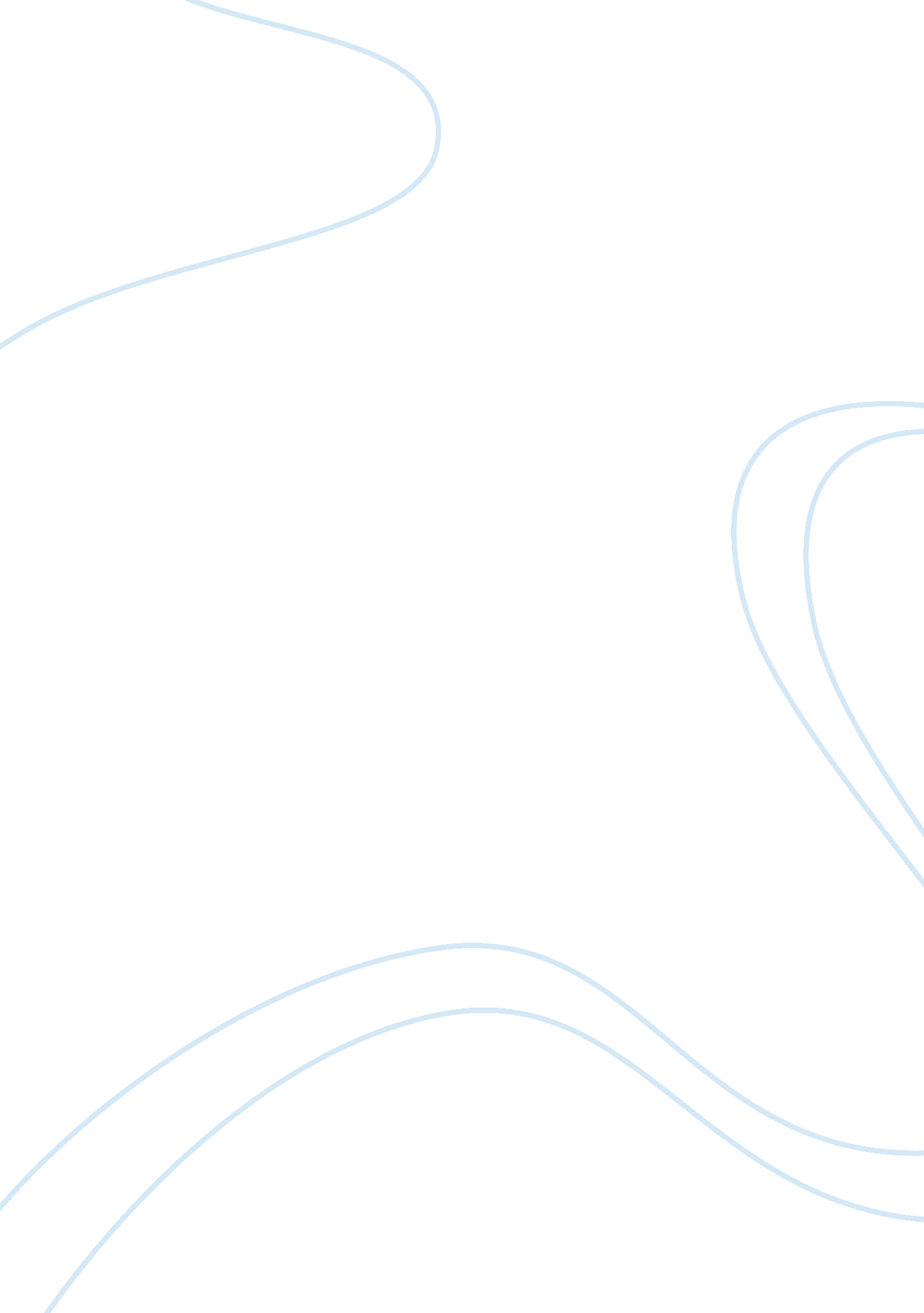 Love, trust and respectSociology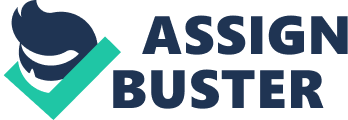 It is important for two people to respect each other’s beliefs, personalities, and cultures so that conflicts will be minimized and the possibility of losing the passion will diminish. Trust is also very important in a relationship bound by love because it serves as a glue that holds two different people together who do different things. The modern world now demands both male and female to contribute to the economic status of the nation and is now a challenge to modern lovers because they have to be away from each other most of the hours of the day and probably even demand more time from others. This situation exposes lovers to temptations that may be difficult to fight, however, when one partner is well aware of how much trust the other has for him, and that trust is respected and valued, love can remain pure between them. 